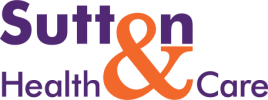 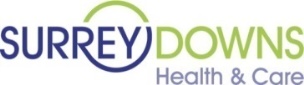 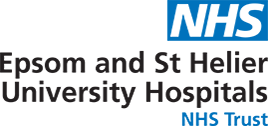 South West London SPIN New to Practice GP Fellowships- Clinical Allergy: Job DescriptionJob Title: Clinical Allergy General Practitioner SPIN FellowshipLocation: Department of Immunology, St Helier Hospital, Wrythe Lane, CarshaltonCommencement: June 2024Duration: 1-2 sessions per week for either a 1 or 2 year fixed term contractJob Summary: This G.P Salaried Portfolio Innovation Scheme (SPIN) Fellowship in Clinical Allergy provides an opportunity to work as part of a dynamic team of four Consultant Immunologists, three Clinical Nurse Specialists and an SpR based at St Helier Hospital, Carshalton. The Department is a tertiary referral centre providing regional / supra-regional Allergy services for SW London and parts of Surrey and Sussex with over 2,500 new patient referrals per year. Three allergy clinics per week are devoted to the investigation and management of patients with allergic disease including anaphylaxis, complex food and drug allergy and treatment resistant aeroallergy. The service provides venom and aeroallergen desensitisation, drug and food challenges and biologic therapy for treatment resistant chronic urticaria. The Clinical service is preparing for RCP accreditation in Allergy (IQAS) and participates in a South London, Surrey, Sussex and Kent network.  If you are interested and would like to discuss the role, please contact our Service Manager Gordon Furtado – gordon.furtado@nhs.net or Consultant Immunologist Dr James Laffan – james.laffan@nhs.net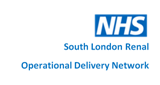 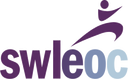 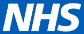 